RICHMOND RECREATIONNEWSPAPER SHARK CRAFTSUPPLIES:-PAPER IN WHITE, LIGHT BLUE, BLACK & DARK BLUE-NEWSPAPER-GOOGLY EYES OR USE MARKER FOR EYES-SCISSORS-GLUE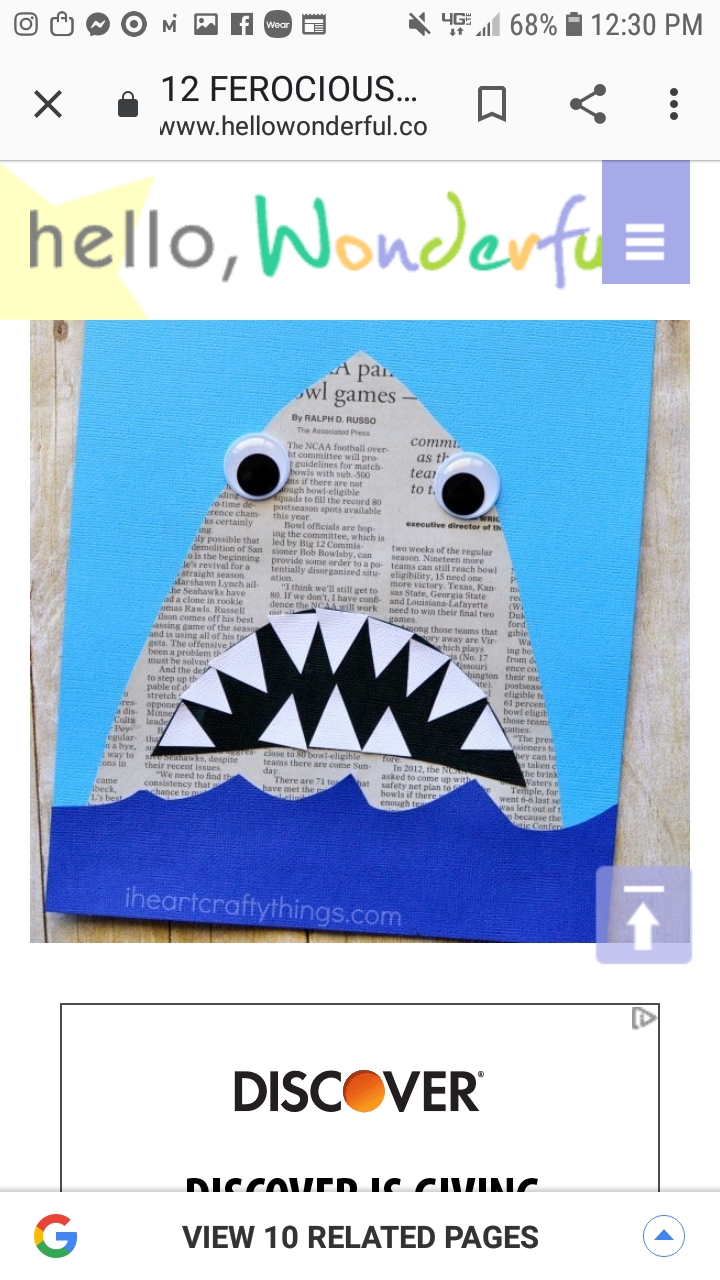 FOR COMPLETE INSTRUCTIONS GO TO:WWW.IHEARTCRAFTYTHINGS.COM